АКТ приёма передачи оборудования от «____» __________20___ года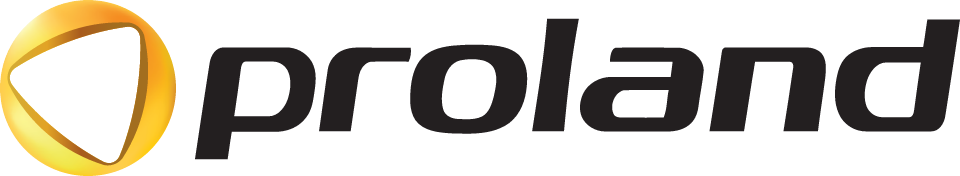 ООО «ПРОЛЭНД ГРУП»ИНН 9715307861support@proland.ruЮридический и фактический адрес: 105082, г. Москва, ул.  Спартаковская площадь 1/2Юридический и фактический адрес: 105082, г. Москва, ул.  Спартаковская площадь 1/2Юридический и фактический адрес: 105082, г. Москва, ул.  Спартаковская площадь 1/2Тел.: +7 (499) 130-68-68; +7 (903) 799-66-71.Тел.: +7 (499) 130-68-68; +7 (903) 799-66-71.Тел.: +7 (499) 130-68-68; +7 (903) 799-66-71.Принято от ФИО/Наименование юридического лицаКонтактыE-Mail:Наименование оборудования:Наименование оборудования:Наименование оборудования:Наименование оборудования:Наименование оборудования:Серийный номерЗаявленная неисправность:Тип обслуживанияСтоимость диагностики.  Не оплачивается при размещении заказа на гарантийный ремонт или отдельные виды ремонта по согласованию Стоимость диагностики.  Не оплачивается при размещении заказа на гарантийный ремонт или отдельные виды ремонта по согласованию Стоимость диагностики.  Не оплачивается при размещении заказа на гарантийный ремонт или отдельные виды ремонта по согласованию Сдача оборудование в ООО «Пролэнд Груп»Сдача оборудование в ООО «Пролэнд Груп»Представитель Заказчика передал:ФИО _______________________ /_______________ /Представитель ООО «Пролэнд Груп» принял:ФИО ____________________________ /_______________ /Возврат оборудование из ООО «Пролэнд Груп». Возврат оборудование из ООО «Пролэнд Груп». Представитель ООО «Пролэнд Груп» передал:ФИО___________________________/______________ /Представитель Заказчика выдал:ФИО _______________________ /___________________ /